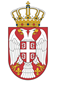 REPUBLIKA SRBIJA NARODNA SKUPŠTINAOdbor za spoljne poslove06 Broj: 06-2/148-1919. jun 2019. godineB e o g r a dNa osnovu člana 70. stav 1. alineja prva Poslovnika Narodne skupštineS A Z I V A M75. SEDNICU ODBORA ZA SPOLjNE POSLOVEZA  ČETVRTAK, 20. JUN 2019. GODINE,SA POČETKOM U 14,00 ČASOVA	Za ovu sednicu predlažem sledećiD n e v n i   r e dPredlog zakona o potvrđivanju Sporazuma između Vlade Republike Srbije i VladeRepublike Mjanmarske Unije o ukidanju viza na diplomatske i službene pasoše   Inicijative za posete2.1. 	Poziv za učešće na parlamentarnom slušanju na temu “Uloga parlamentarne diplomatije u rešavanju aktuelnih pitanja međunarodne agende“,koje će se održati 28.juna 2019.godine u Moskvi,Ruska Federacija;2.1. 	Inicijativa za studijsku posetu alžirskih parlamentaraca Narodnoj skupštini, okvirno u nedelji 8-12.jula 2019. godine;2.3. 	Utvrđivanje sastava delegacije Odbora za spoljne poslove i Poslaničke grupe prijateljstva NS RS za posetu Kipru, od 3. do 6. jula 2019. godine.    3.   Izveštaji o realizovanim posetama3.1.	Izveštaj o učešću Jadranke Jovanović, šefice stalne delegacije NS RS pri Parlamentarnoj skupštini Frankofonije na Konferenciji šefova delegacija za region Evropa PSF,u Atini, 15-17.aprila 2019. godine;3.2.	Izveštaj o učešću Stefane Miladinović i Dušice Stojković na Međunarodnoj konferenciji grupe za podršku putu svile Parlamentarne skupštine OEBS-a, od 29. do 30. aprila 2019. godine,u Minsku, Belorusija;3.3.	Izveštaj o učešću članova delegacije NS RS u PS NATO na prolećnom zasedanju PS NATO, Bratislava, Slovačka Republika, 31.maj-3.jun 2019. godine;4.	Realizovani ostali kontakti4.1.	Zabeleška o razgovoru predsednice NS RS Maje  Gojković sa šefom Delegacije EU u RS ambasadorom Semom Fabricijem,održanom 30.maja 2019. godine;4.2.	Zabeleška o razgovoru predsednice NS RS Maje  Gojković sa zamenikom regionalnog direktora Unicefa Filipe Korijem, održanom 4.juna 2019. godine;4.3.	Zabeleška o razgovoru predsednice NS RS Maje  Gojković sa v.d. predsedavajućeg OEBS-a i ministrom spoljnih i evropskih poslova Republike Slovačke Miroslavom Lajčakom, održanom 4.juna 2019. godine;4.4.	Zabeleška o razgovoru potpredsednika NS RS Đorđa Milićevića sa visokom poverenicom za ljudska prava Ruske Federacije Tatjanom Nikolajevnom Moskalkovom, održanom 6.juna 2019. godine u Beogradu;5.	Poslaničke grupe prijateljstva 5.1.	Izbor predsednika Poslaničke grupe prijateljstva sa Slovačkom; 5.2.	Promene u sastavu Poslaničke grupe prijateljstva sa Japanom.      6.  RaznoSednica će se održati u Domu Narodne skupštine, Trg Nikole Pašića 13, sala IV.Mole se članovi Odbora da u slučaju sprečenosti da prisustvuju sednici Odbora, o tome obaveste svoje zamenike u Odboru.     PREDSEDNIK ODBORAProf. dr Žarko Obradović, s.r.